                          MSDS for JD Protects Anti-Viral Hand & Body Wipes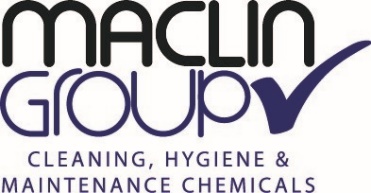 					     PN311DS109     Safety Data SheetDate of first issue 28.10.13	Revision No: 1 Date 30.05.17 1. IDENTIFICATION OF PREPARATION AND COMPANYPreparation: JD Protects Anti-Viral Hand & Body WipesUse of the preparation: A wet wipe to cleanse and sanitise human skin. Company:  Maclin Sourcing Solutions Ltd, Unit A3 Risby Business Park, IP28 6RDEmergency Tel. No.: 01284 8108872. HAZARDS IDENTIFICATIONThis preparation is not classified as "Hazardous" according to Directive 1999/45/EC and subsequent amendments.Eye contact: Not expected to present a hazard to the eyes under normal conditions of use but direct contact of the impregnating fluid with the eyes may cause slight transitory irritation.Ingestion: Not expected to present an ingestion hazard under normal conditions of use. 3. COMPOSITION/INFORMATION ON INGREDIENTSCAS No: Not applicable, preparation is a mixture EINECS No: Not applicable, preparation is a mixtureComposition: An aqueous solution of a proprietary blend of an emollient, humectant, solubiliser, cationic biocide which is listed in Annex II of Regulation (EC) 1451/2007 for Product Type 1, fragrance and a preservative system whose components are listed in Annex V of Regulation EC 1223/2009 impregnated onto a nonwoven fabric.Hazardous ingredients:Ingredient	CAS No	EINECS	% w/w	Picto	Signal	Hazard PEG-6 Caprylic/capric glycerides	127281-18-9	-	<5	GHS07	Wrg	H319 4. FIRST AID MEASURESEye contact: If the impregnating fluid comes into direct contact with the eyes immediately flush with plenty of water. If irritation develops seek medical advice.  FIRE-FIGHTING MEASURESSuitable extinguishing media: Water spray/fog, foam, carbon dioxide and dry powder. Extinguishing media which must NOT be used: Water jetStandard protective equipment should be worn by firefighters.In the event of a large fire toxic fumes containing oxides of carbon and nitrogen may be formed, which would necessitate the use of a self-contained breathing apparatus.ACCIDENTAL RELEASE MEASURESPersonal precautions: Avoid direct contact of the impregnating fluid with the eyes.Methods for cleaning-up: Absorb any impregnating fluid onto a suitable inert material and collect mechanically with spilled product for subsequent disposal.HANDLING AND STORAGEHandling: No special measures required but avoid direct contact of the impregnating fluid with the eyes.Storage: Store under normal warehouse conditions. 8. EXPOSURE CONTROLS/PERSONAL PROTECTIONExposure controls: No assigned values for the ingredients of this preparation. Personal protection: None required under normal conditions of use.9. PHYSICAL AND CHEMICAL PROPERTIESAppearance: White nonwoven fabric impregnated with a colourless solution Odour: CitruspH of impregnating fluid: ca 5.5Boiling point of impregnating fluid: >100 °C Flash point of impregnating fluid: >100 °C Flammability: Non flammableSolubility: Impregnating fluid completely miscible with water 10. STABILITY AND REACTIVITYThis preparation is stable under normal conditions of storage/use and no chemical incompatibility is known.TOXICOLOGICAL INFORMATIONBased on the ingredients present and their concentrations this preparation is, according to the conventional method of Directive 1999/45EC and subsequent amendments, classified as not "Dangerous" according to health criteria although one of the ingredients in this preparation is classified as being irritant to the eyes.Acute oral - The oral LD50 (rat) value for the preparation is calculated from those of the individual ingredients to be >50,000 mg/kg.Acute dermal - The dermal LD50 (rabbit) value for the preparation is calculated from those of the individual ingredients to be >100,000 mg/kg.ECOLOGICAL INFORMATIONBased on the ingredients present and their concentrations this preparation is, according to the conventional method of Directive 1999/45EC and subsequent amendments, classified as not "Dangerous" to the environment.The surfactant ingredient contained in this preparation complies with the biodegradability criteria as laid down in Regulation (EC) 648/2004.DISPOSAL CONSIDERATIONSDo not flush and dispose of the preparation according to local and national regulations. 14. TRANSPORT INFORMATIONADR - Not regulated IMDG - Not regulated IATA - Not regulatedREGULATORY INFORMATIONThis preparation is not classified as "Hazardous" for labeling purposes. Label for supply:“Ingredients - Aqua, PEG-6 Caprylic/capric glycerides, Propylene glycol, Polysorbate 20, Phenoxyethanol, Didecyldimonium chloride, Parfum, Methylparaben, Propylparaben, 2- Bromo-2-nitropropane-1,3-diol, Amyl cinnamal, Citral, Geraniol, 2-(4-tert- Butylbenzyl)propionaidehyde,, Linalool, Citronellol, Hexyl cinnam-aldehyde, Limonene”Safety phrases: S(2) - Keep out of reach of children.S25 - Avoid contact with eyes.S-26 - In case of contact with eyes, rinse immediately with plenty of water and seek medical advice.OTHER INFORMATIONThis Safety Data Sheet, which takes into consideration the requirements of Directive 1999/45/EC plus subsequent amendments/Regulation (EC) No 1272/2008, Annex V of Regulation (EC) No 1223/2009, Regulation (EC) 648/2004 plus subsequent amendments and Regulation (EC) 1451/2007, has been prepared in accordance with Regulation (EC) No 1272/2008 as amended by Regulation (EC) No 453/2010. It is believed to be correct and corresponds to the latest state of scientific/technical knowledge but all data, instructions, recommendations and/or suggestions are made without guarantee.Pictograms quoted in Section 3GHS07 - Eye irritation, hazard category 2. Signal words quoted in Section 3Wng - Warning.Hazard statements quoted in Section 3 H319 - Causes serious eye irritation